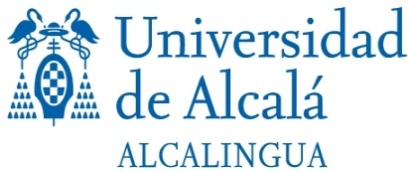 HOJA DE PREINSCRIPCIÓN
CURSO DE ESPAÑOL PARA ALUMNOS DE INTERCAMBIODEL 24 DE SEPTIEMBRE AL 3 DE DICIEMBRE DE 2018Curso de español para el segundo semestreLos alumnos interesados deben enviar esta solicitud antes del 14 de septiembre de 2018.PRECIO DEL CURSOAlumno Erasmus o intercambio: 200 € (subvencionado por la Universidad)Otros alumnos: 400 €Este curso tiene una carga de  6 ECTSElige el horario:  lunes, martes y miércoles de 19:00 a 20:30 horas. lunes, martes y miércoles de 14:30 a 16:00 horas.PRUEBA DE NIVEL: 17 de septiembre a las 13:45 en Alcalingua.DATOS PARA REALIZAR EL PAGO antes del inicio del curso	Transferencia bancaria libre de cargos a:SANTANDER CENTRAL HISPANO (BSCH)C/ Libreros, 19, 28801 ,Alcalá de Henares, Madrid“Alcalingua–Universidad de Alcalá, SRL”IBAN: ES77-0049-6692-81-2216306751Swift code: BSCHESMM		
	Una vez completado deberá entregarse en Alcalingua o enviarla por correo electrónico a info@alcalingua.com, junto con el resguardo del pago y una fotocopia del pasaporte / carné de identidad.NOMBREAPELLIDOCORREO ELECTRÓNICOPASAPORTENACIONALIDAD